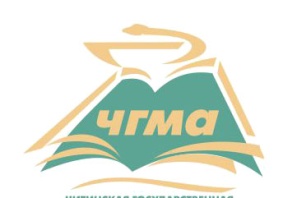 Министерство здравоохранения РФГосударственное бюджетное образовательное учреждение высшего профессионального образования Читинская государственная медицинская академияЧита - 2015Инструкция пользователя по эксплуатации и обслуживанию вычислительной техники и программного обеспеченияПользователь – сотрудник академии, непосредственно работающий с вычислительной техникой на своем рабочем месте или в компьютерной сети ЧГМА.Пользователь вычислительной техники, принадлежащей ЧГМА, несет ответственность за ее сохранность и надлежащую эксплуатацию.Категорически запрещается:доступ к технике посторонних лиц и несанкционированная установка программного обеспечения;самостоятельное вскрытие системного блока, монитора, принтера и прочих устройств;использование некачественной и бывшей в употреблении бумаги для печати на принтерах и копировальных устройствах.Все изменения конфигурации операционной системы должны согласовываться с техническим отделом.Пользователь обязан:Своевременно сообщать в технический отдел обо всех возникающих неисправностях и сбоях в работе техники.Присутствовать при проведении технического обслуживания и ремонте техники, если они производятся на его рабочем месте.Регулярно проверять носители информации на наличие вирусов с последующим «лечением».Мероприятия по поддержанию работоспособности компьютера, периферийного оборудования и программного обеспеченияПроверка на вирусы: регулярно проверять локальные диски, дискеты, флеш-носители и файлы, вложенные в сообщения электронной почты, на наличие вирусов.                                                                             Правильное использование сетевых файловых ресурсов: в сетевых личных папках и на сетевых дисках отделов следует хранить только информацию, необходимую для групповой работы, либо требующую повышенной степени защищённости от сбоя и несанкционированного доступа. Все прочие файлы с сетевых серверов следует удалять или перемещать на локальный компьютер.Правильное размещение личных файлов и документов: свои документы пользователь должен сохранять в соответствующих папках (Мои документы, либо другие папки, созданные пользователем для документов). Хранить личные файлы в системных папках или корневом каталоге - запрещается.Установка или удаление программных продуктов: запрещается самостоятельная установка, переустановка или удаление программного обеспечения, а также изменение конфигурации операционной системы Windows за исключением настроек Принтеров и Рабочего стола.Правильное использование принтера: использование некачественной бумаги при печати на принтерах академии запрещается.Резервное копирование файлов: во избежание утраты важных файлов или документов регулярно сохраняйте копии важных файлов на дискетах, флеш-носителях,  компакт-дисках или в сетевых папках.Правила безопасностиВсе новые файлы, поступающие на носителях (например, флешках) или по почте необходимо проверить на наличие вирусов.Следует помнить, что в почтовых сообщениях (как правило, от неизвестных адресатов) могут содержаться  «вредоносные» программы, способные нарушить нормальное функционирование вашего компьютерного оборудования или программного обеспечения, либо с помощью которых может быть осуществлен несанкционированный доступ к сети академии или к вашему компьютеру. Соблюдайте правила ведения переписки по электронной почте: указывайте тему сообщения, в теле сообщения - обращение к получателю, сообщение о количестве и содержании высылаемых файлов, подпись - в конце сообщения. Не открывайте присоединенные файлы, если вы не уверены в его происхождении. Самый безопасный способ – это удаление такого сообщения.Не оставляйте свой компьютер подключенным к сети академии, если вы не уверены, что им в ваше отсутствие не может воспользоваться посторонний человек (совершите процедуру выхода из сети).При возникновении проблем:Если компьютер (монитор, принтер, сеть) не включается: проверьте  - подсоединены ли все необходимые кабели (электропитания, монитора, сетевой, принтер), проверьте качество их подсоединения.СОГЛАСОВАНО:Проректор по лечебной работе ГБОУ ВПО ЧГМАМинздрава России                                                                             К.Г. ШаповаловНачальник юридического отдела ГБОУ ВПО ЧГМАМинздрава России                                                                              Д.В. ДмитриевНачальник технического отделаГБОУ ВПО ЧГМАМинздрава России                        																				  А.В. Новиков